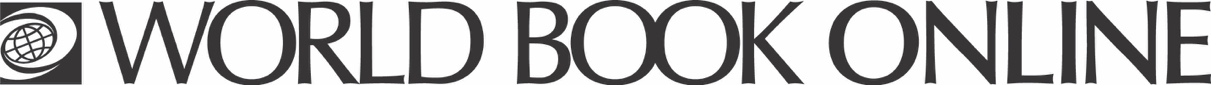 The Vikings – Explorations and Conquests WorksheetLearn about the explorations and conquests of the bold and adventurous and often brutal and fearsome Vikings. Search for the Vikings article in World Book Online Student or Advanced and answer the following questions. Why do scholars think the Viking Age started? Vikings from which modern Scandinavian country started the Viking Age?Why was Ireland an attractive target for Norwegian Viking raiders?Which North Atlantic country did Norwegian settlers migrate to?Who sailed with his family to Greenland?How did Bjarni Herjolfsson become the first known European to see the mainland of North America?Who led an expedition to North America?What was the name of the Viking colony in North America and where do historians believe it was located?How do historians know that Vikings were on the mainland of North America? When and where did the Danish Vikings begin their raids?Who did the Danes conquer in 865?Who was Alfred the Great?What was the treaty of St. Clair-sur-Epte and what were the conditions? Who brought England under Danish control in 1016? How long did the Danes rule England?When did the Swedish Vikings begin raiding?Where did the Swedes set up trade centres?What were the Swedish Vikings called by East Slavs?What influence did the Norseman have on England?What influence did the Norseman have on France?What influence did the Vikings have on Iceland?To learn more about the Vikings see the Related Information tab located at the top of your screen.